Tööde album Restaureerimisprotokoll Raune Põllu Teostaja nimi Üliõpilane Ametinimetus Tartu Kõrgem Kunstikool/ Mööbliosakond Tööde läbiviimise koht (asutus/osakond) Annes Hermann Juhendaja 1. Objekti andmed 2. Restaureerimistööde eesmärk/ülesanne 3. Objekti iseloomustus 4. Objekti seisund enne restaureerimist 5. Restaureerimistööde kava 6. Restaureerimistööde kirjeldus 7.1 Illustratiivne materjal 7.2 Tulemus 8. Teostatud tööde tulemus Tool on saanud värskenduse- uus polster ja viimistlus. Kogu polstri pealisosa on uuendatud. Tool on valmis siseruumides kasutamiseks.  9. Säilitus ja hooldusjuhend Tool on valmis sihtotstarbepäraselt kasutamiseks. Tooli edaspidine liigutamine peaks toimuma tõstes, mitte lohistades. Tooli tuleks hoida stabiilsetes temperatuuri ja niiskustingimustes. Hooldada kuiva lapi ja tolmuimejaga, vältida vett. Hoiduda järskudest hoiustamistingimuste muutustest.  Kuupäev: 19.05.2017 Allkiri Nimetus Salongitool (juugend) Autor puudub  Dateering 20.saj. I pool Materjal pähkel Tehnika modelleeritud tulp-raam konstruktsioon Mõõtmed 46X44X44X(92)Omanik Malev Toom Tähis puudub Päritolumaa Holland Viimistluse uuendamine, polstri rekonstruktsioon Viimistluse uuendamine, polstri rekonstruktsioon Tööde teostamise aeg 31.01.2017-17.05.2017 Kirjeldus 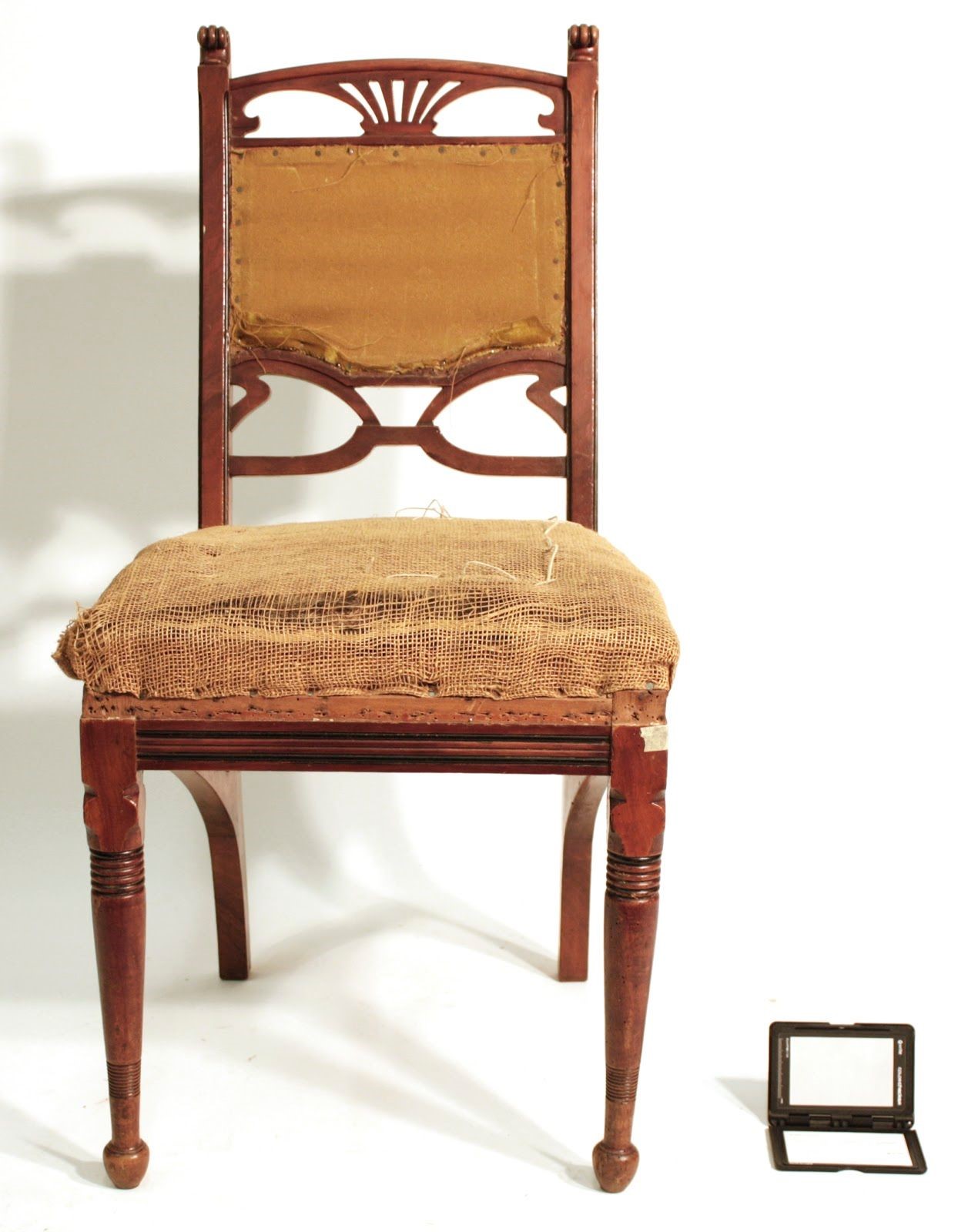 Klassikaliselt juugendlike voolavate vormidega tool võib esialgu mõjuda varasemate stiilide esindajate kõrval lihtsakoelisena. Tooli esijalad on treitud ning kaunistatud kontrastsete mustade pindadega, jalgade tipud on treitud ovaalselt. Tagumised jalad kaarduvad õrnalt taha ja seljatoel uuesti ette, moodustades mugava toetuspinna. Ka jalgade vaheline sari on juugendlikult kaarjas ning ulatub tagumise jala poolest pikkuses esimese jala juurde toetuva istme alla. Seljatoel näeb taas mitmeid voolujoonelisi kaari, millega toetuspinda on suurendatud, polstripind on selle kõrval aga tagasihoidlik ristkülik. Seljatoe tipud on kaunistatud puidulõiketehnikas valmistatud teo- või kokkurullunud lehe kujulise detailiga. Tooli istmepind on samuti pigem  tagasihoidlik, mõõtmetelt ruudukujuline, kõrguselt eest kõrgem ja tagant madalam, toetudes seljatoel olevatele klotsidele, mis sellele ka kõrguse annavad. Iste eendub kergelt ettepoole.  Istme esikülg on kaunistatud piki puidu lõigatud soontega, mis on kaunistatud sarnaselt esijalgadel olevate pindadega, musta tooniga.  Autori või töökoja märgistus/signatuur puudub Muud pealdised, märgid, tekstid puudub Andmed varasemate konserveerimis-restaureerimistööde teostamise kohta Polster vahetatud, uue polstri pehmenduseks on kasutatud algset padjandit. Viimistlust on värskendatud, kui tulemus on lohakas ja esineb voolamisjälgi. Kirjandus- ja arhiiviallikad puudub Seisundi kirjeldus Hea Kokkuvõtlik/üldine hinnang objekti seisundile Kontsruktsiooni seisund on hea. Polster deformeerunud.  Tööde loetelu Põhjendus Algse seisundi hindamine Vedrude tugirihmade eemaldamine Vedrude fikseerimine Vedrude kinnitamine uute 	tugirihmade külge	 Vedrude positsioneerimine rihmadega ja polstri põhjakanga paigaldus Polstri täitematerjali kinnitamine, vormi- ja  kandiõmbluste tegemine Pikeeringukihi paigaldus  Mustade pindade katmine uue toonitud kihiga Tooli uue dekoratiivkanga paigaldus Viimistluse värskendamine šellakiga Dekoratiivpaela lisamine Edasiste toimingute järjestamiseks Struktuurilt nõrgenenud rihmade asendus Uute tugirihmade lisamiseks Vältimaks vedrude võimalikku paigaltnihkumist  Vedrude kokkupuute väiltimiseks polsterdusega ning et nad oleksid paigale fikseeritud Istmele kuju, vormi ja pehmuse andmine  Polstrile vormi ja tugevuse andmine Vana pind on kulunud ja tuhmunud Originaalkangas pole täielikult säilinud Algne viimistlus on kahjustatud ja tuhmunud Originaaltoolil on olnud dekoratiivpael Teostatud tööd Teostatud tööd Tööriist, vahend Tööriist, vahend Vana polstri ja naelte eemaldamine Vedrude kõrguse fikseerimine alumiste tugirihmade asenduseks  Vedrude kinnitamine asendatud rihmadele Uue polstri valmistamine heinaga Pikeeringukihi paigaldamine krusskarva ja puuvillavatiga Mustade pindade toonimine Vana polstri ja naelte eemaldamine Vedrude kõrguse fikseerimine alumiste tugirihmade asenduseks  Vedrude kinnitamine asendatud rihmadele Uue polstri valmistamine heinaga Pikeeringukihi paigaldamine krusskarva ja puuvillavatiga Mustade pindade toonimine Sõrg, näpitsad Jutenöör Haamer, teksid, linane rihm, käärid, pingutuspulk Hein, linane nöör,  Klambripüss, klambrid, krusskarv, puuvillavatt, nailonniit, puuvillane pikeeringukangas Eebenpeits, šellak, pintsel Sõrg, näpitsad Jutenöör Haamer, teksid, linane rihm, käärid, pingutuspulk Hein, linane nöör,  Klambripüss, klambrid, krusskarv, puuvillavatt, nailonniit, puuvillane pikeeringukangas Eebenpeits, šellak, pintsel 7.8.9.Uue pealiskanga panemine Viimistluse värskendamine Dekoratiivpaela lisamine 7. 8.Dekoratiivkangas, käärid, klambrid, klambripüss Šellak, vatipall, puuvillane kangas, pintsel 9.Kuumliim 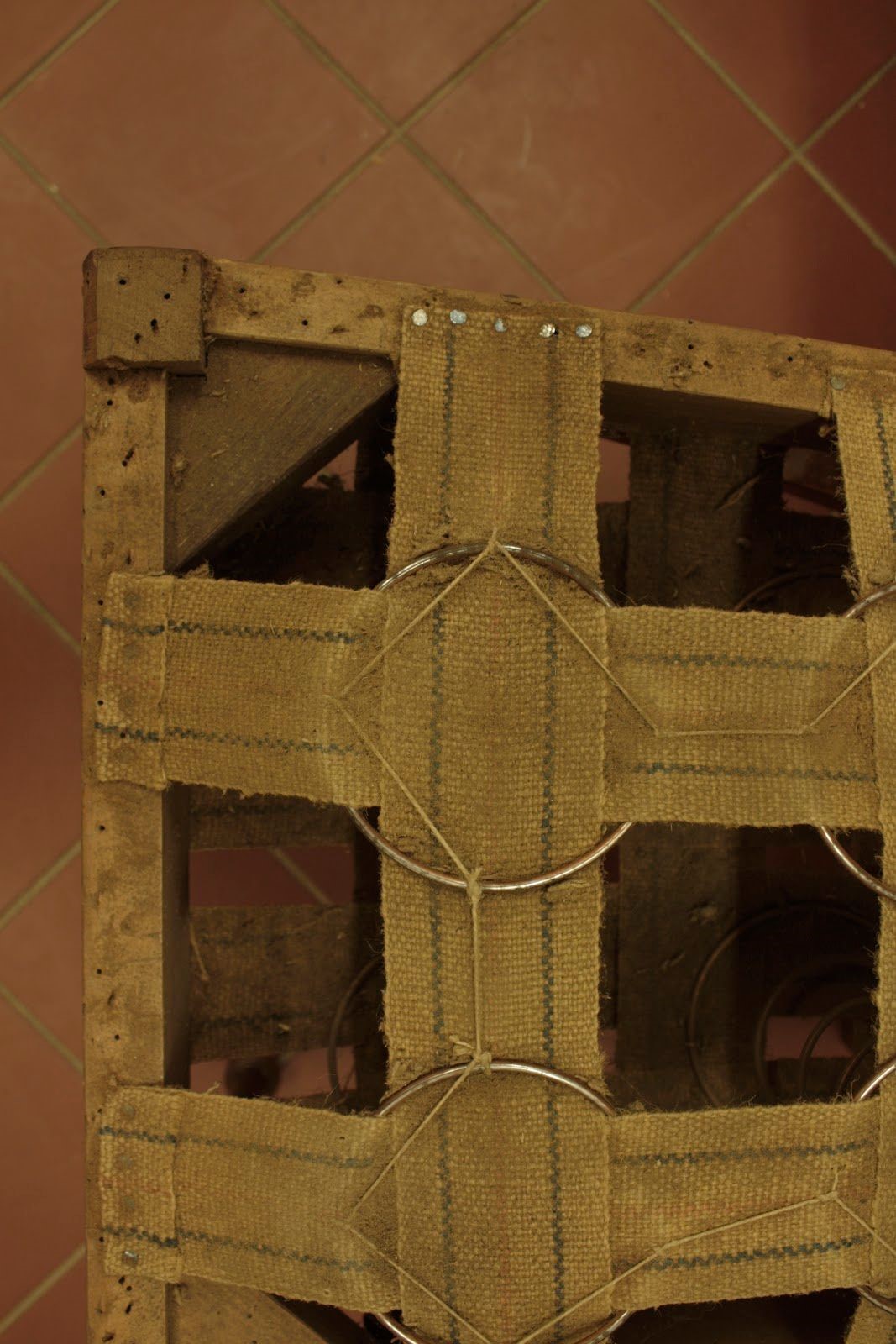 Vedrude sidumine polnud vajalik, kuna tooli puhul oli kasutatud vedrude fikseerimiseks rihmasid, mis on omavahel läbi põimitud ning seejärel vedrude külge õmmeldud. 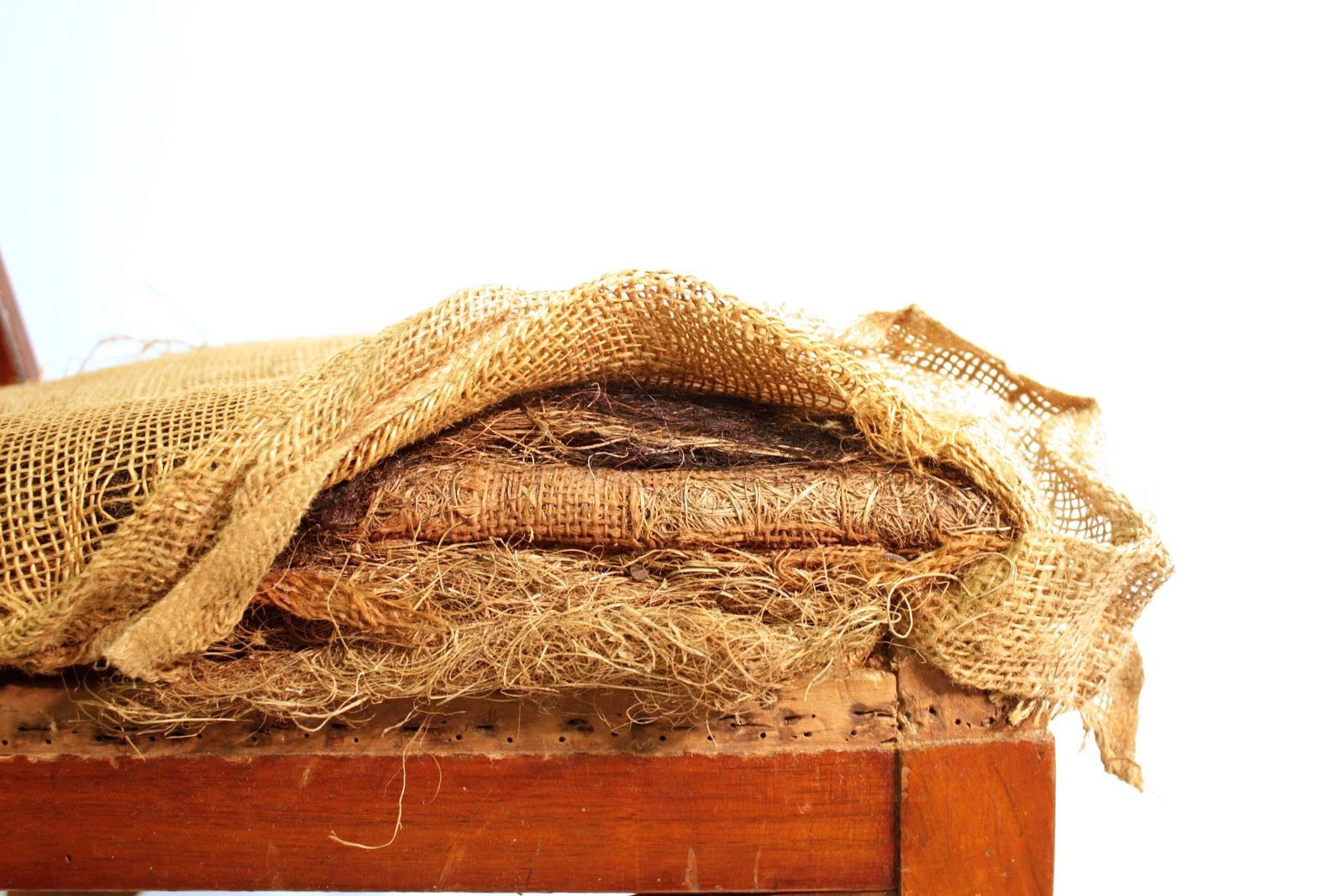 Polstri lahtivõtmise käigus selgus, et tooli on kord juba restaureeritud. Esimest polstrit on ilmselt kasutatud uuema polstri täitematerjaliks.  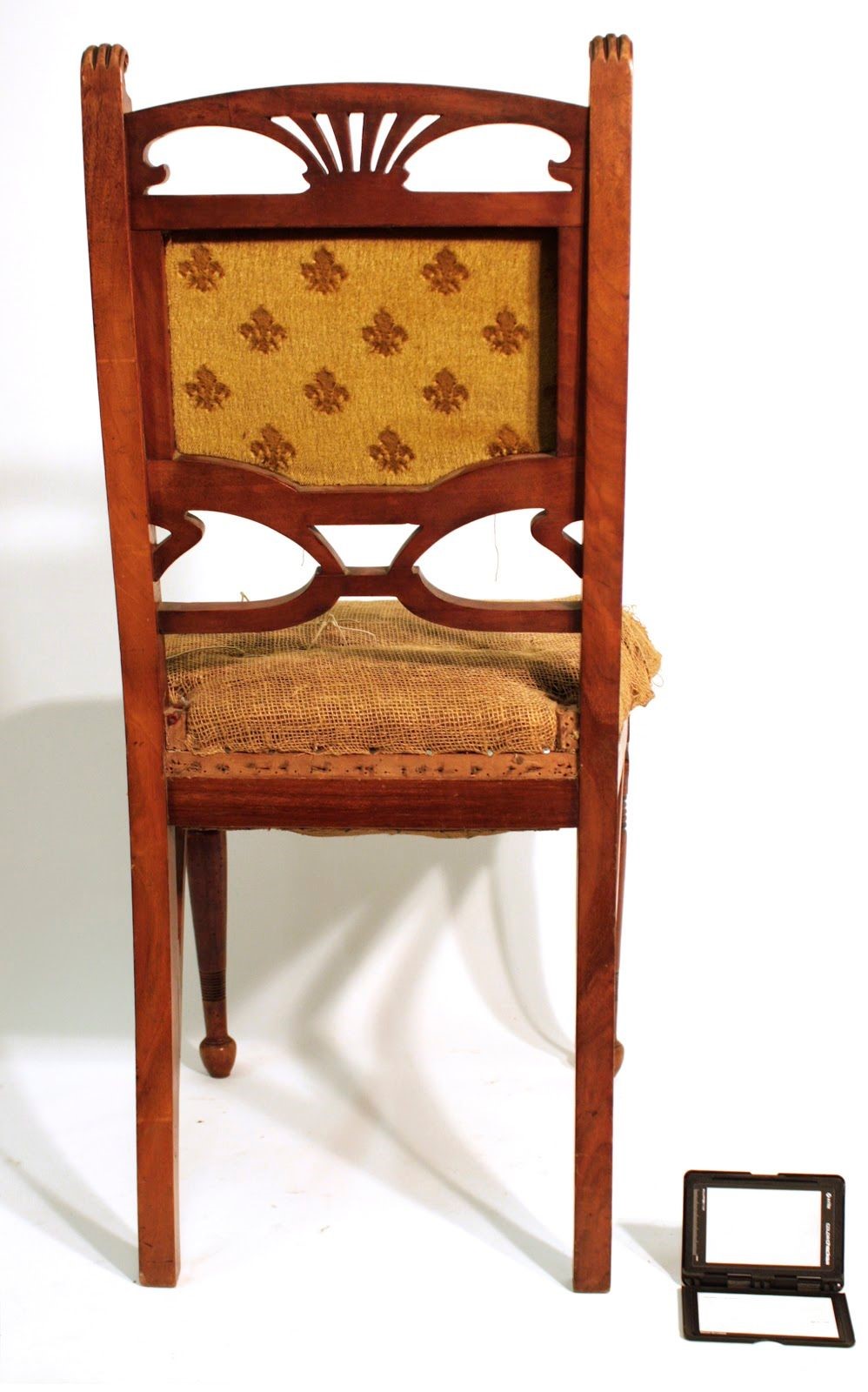 Originaalkangast oli säilinud vaid seljatoe tagaküljel olev pind. Tegu oli sinepikollase sametkangaga, 	millel 	kaunistuseks lootosõied 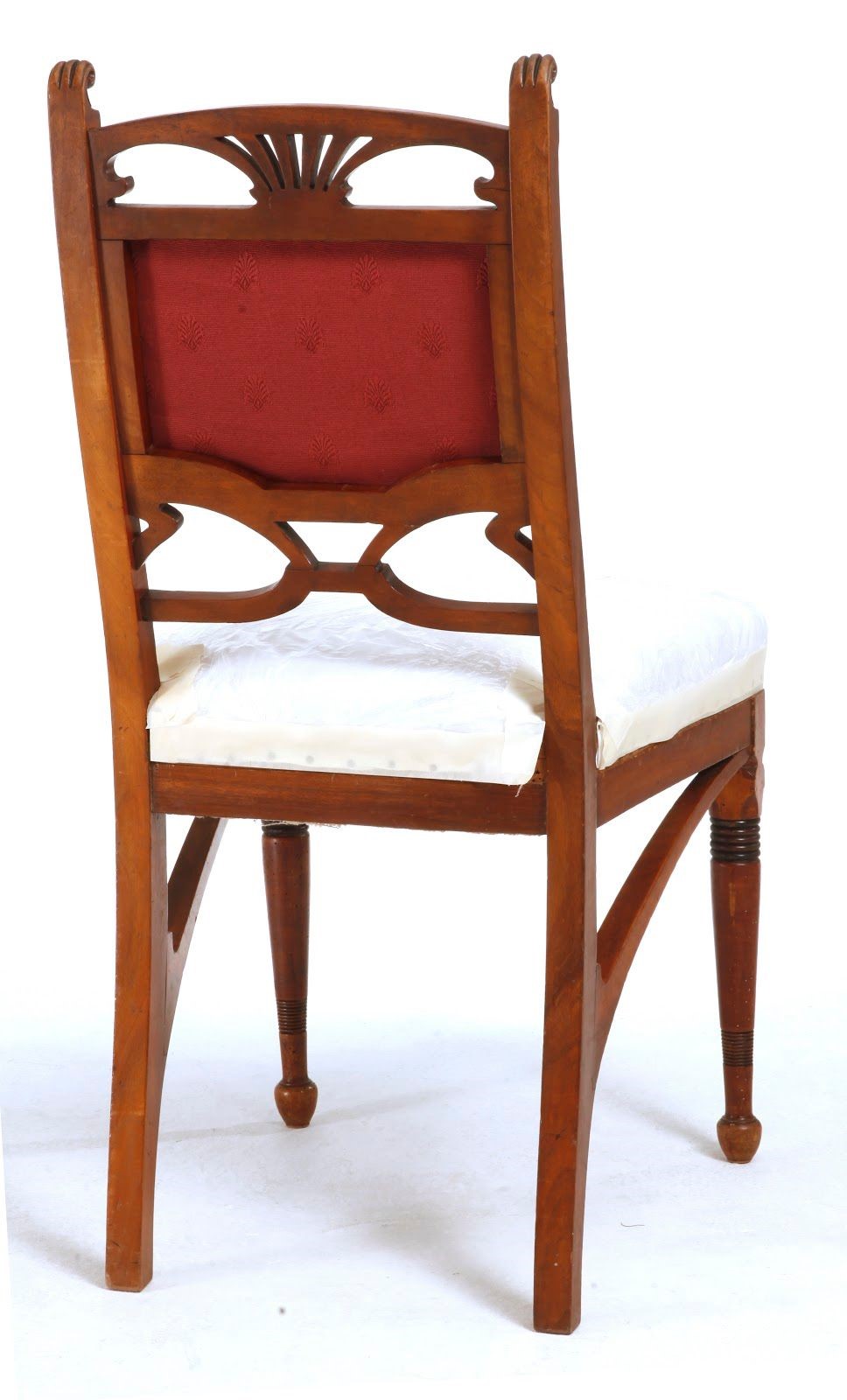 Tooli seljatoe dekoratiivkangas on vahetatud. Istmepinna pikeerimiskiht on kaetud enne viimistluse värskendamist.  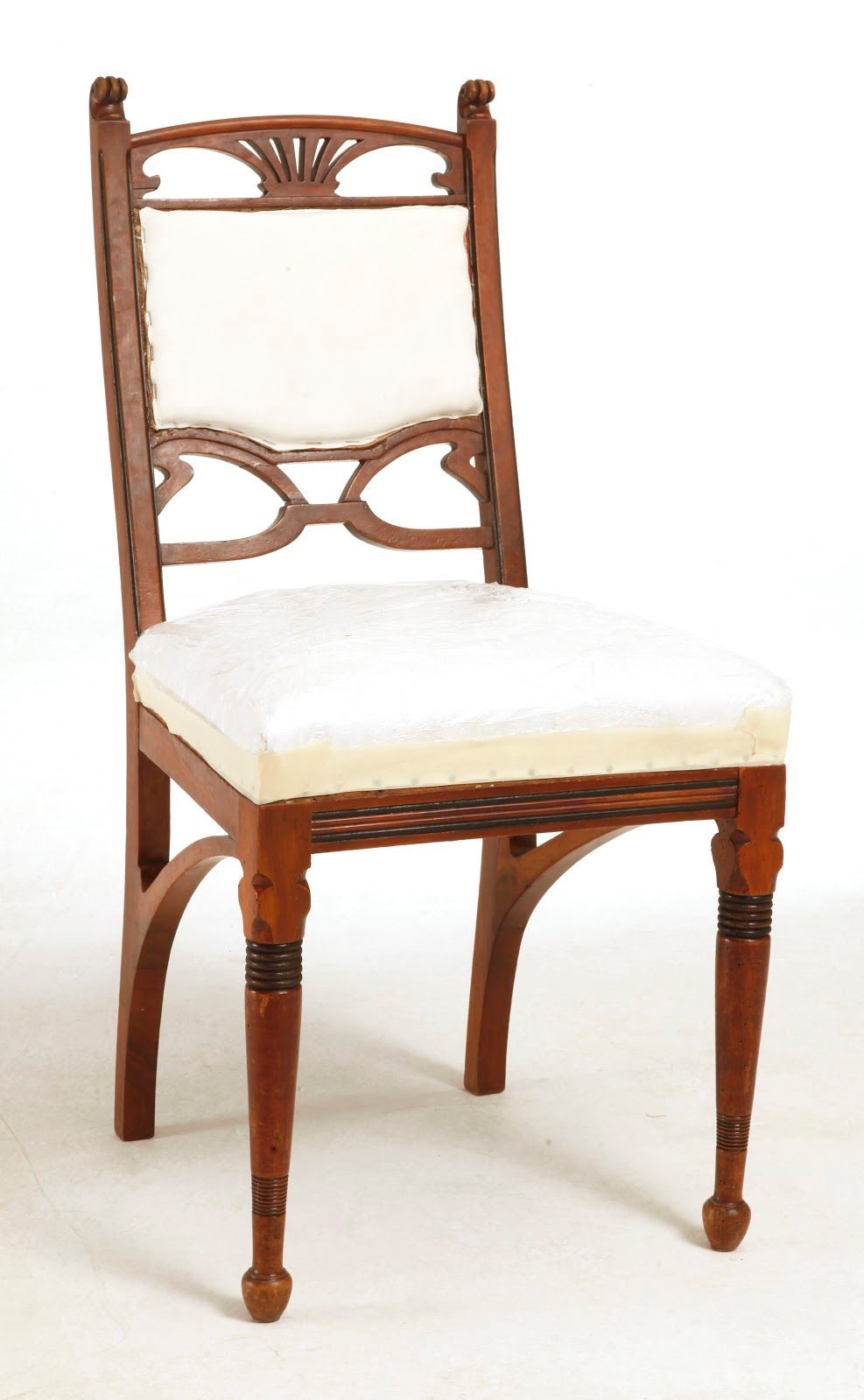 Seljatoe pikeerimiskiht on valmis, varasemalt mustad pinnad on saanud uue ja värske kattekihi.  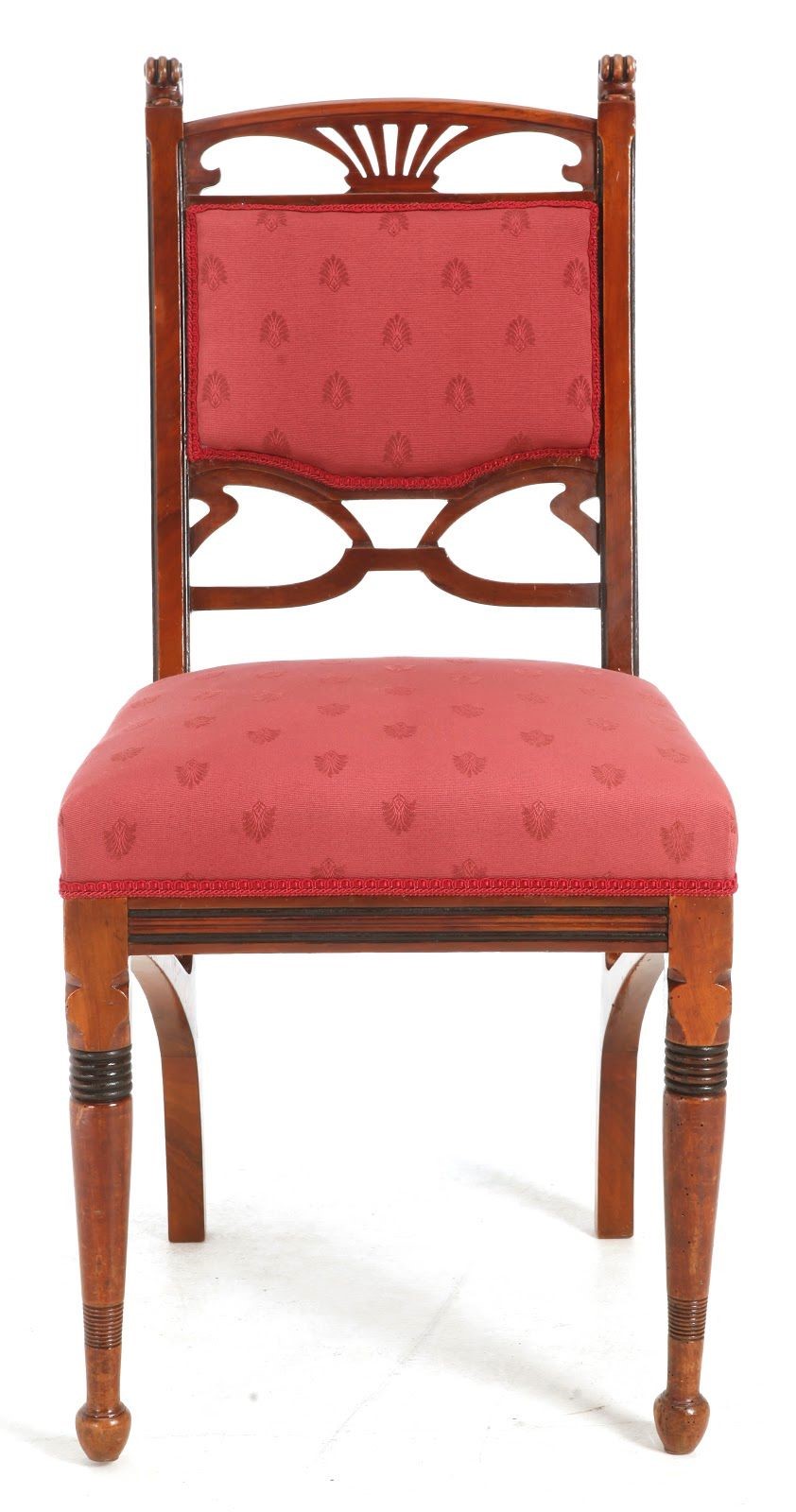 